Grade: X	   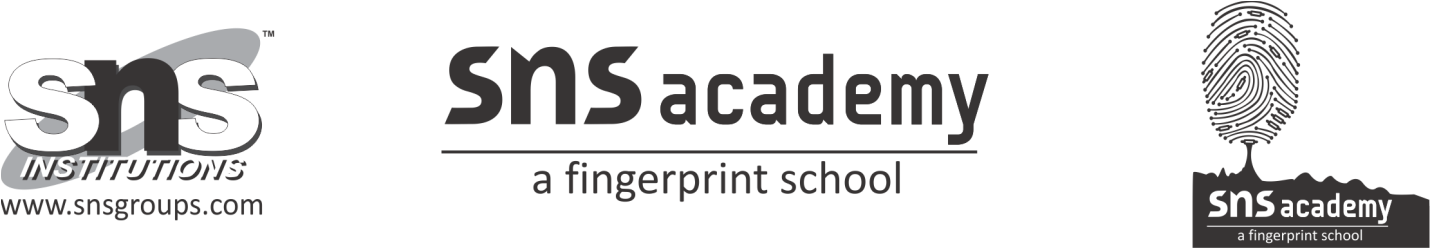 SURFACE AREAS AND VOLUMES –FOMULAE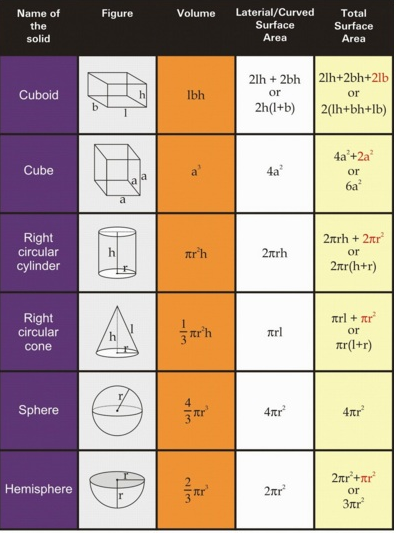 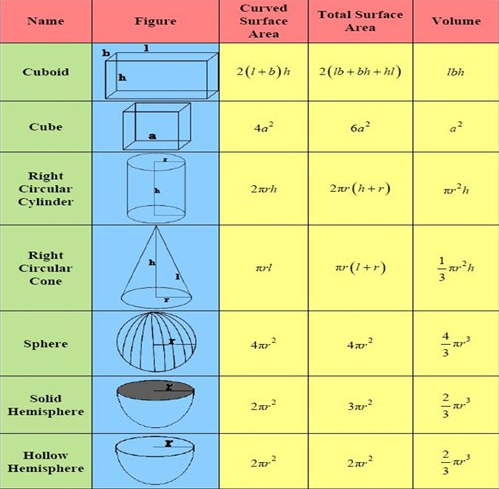 